	                                PRACTICAL SKILLS EVALUATION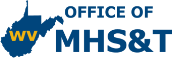 EMT-MINING                                                 Baseline Vital SignsStudent Name _______________________________________________________________    	              (Print)SKILL                                                                                                                                          Critical Criteria:   Failure to complete more than one of the following will result in failing this skill station	_______Did not take, or verbalize body substance isolation precautions when necessary_______Failed to locate the radial pulse and count it properly_______Fails to properly demonstrate the location of the carotid pulse_______Fails to apply the appropriate BP cuff_______Demonstrates improper placement of BP cuffInstructor Signature______________________________________Student Signature________________________________________Date___________________________________________________Takes or verbalizes body substance isolation precautions1Using two fingers, candidate slides fingertips to the proximal point where the wrist bends and palpates the radial pulse. Times for 30 sec and. multiplies X 2 (within + or - 6)1If unable to palpate the radial pulse, candidate must demonstrate the location of the carotid pulse1Evaluates the patients respiratory count for 30 sec and multiplies X 21Evaluates the patients blood pressure by choosing the appropriate size cuff1Palpate the brachial pulse1Properly positions the blood pressure cuff on the patient(Lower edge is 2.5 cm above the point the brachial pulse was palpated)1Candidate places the head of the stethoscope over the location of the brachial artery distal to the blood pressure cuff1Closes the valve and inflates the cuff until the evaluator cannot feel the radial pulse (Student should be instructed to inflate an additional 30 mmHg and stop)1The pressure is released while the candidate and evaluator listen.1Note the number when the first heart beats are heard (within 6)1Note the number when the heart beats are no longer heard (within 6)1TOTAL POINTS12